Урок: математикаКласс: 4Тема «Нумерация. Счет предметов. Разряды»(учебник, ч. 1*, с. 3–5)организационная структура (сценарий) урокаРЕСУРСНЫЙ МАТЕРИАЛНумерационная таблица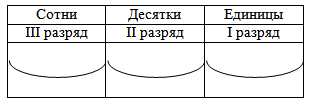 ФизминуткаВсе умеем мы считатьРаз, два, три, четыре, пять —Все умеем мы считать.Раз! Подняться потянуться. (Под счет учителя дети выполняют потягивания.)Два! Согнуться, разогнуться. (Наклоны. Повороты туловища.)Три! В ладоши три хлопка,Головою три кивка. (Движения головой.)На четыре - руки шире. (Хлопки в ладоши.)Пять — руками помахать. (Движения руками.)Шесть — за парту тихо сесть. (Прыжки. Ходьба на месте.)Цель деятельности учителяСоздать условия в учебном процессе для лучшего усвоения материала. Развивать умения нахождения числа в натуральном ряду, используя понятия: предшествующие, следующие числа, стоящие между данными и уметь сравнивать их.Тип урокаПостановочный, вводныйПланируемые 
образовательные 
результатыПредметные: знают числа сложения и вычитания, а так же компоненты этих вычислительных операций ; владеют приемами устных вычислений; умеют записывать и читать числа в пределах 1000, решать простые и составные примеры, умею рассуждать и логически мыслить.Метапредметные: овладеют способностью понимать учебную задачу урока, отвечать на вопросы, обобщать собственные представления; слушать собеседника и вести диалог, оценивать свои достижения на уроке; уметь вступать в речевое общение, пользоваться учебником.Личностные: имеют мотивацию учебной деятельности, навыки сотрудничества со взрослыми и сверстниками в разных ситуацияхметоды и формы 
обученияФормы: фронтальная, индивидуальная. Методы: словесный, наглядный, практическийОбразовательные 
ресурсы1. Математика. 4 класс : учеб. для общеобразоват. учреждений с прил. на электрон. носителе : в 2 ч. Ч. 1 / М. И. Моро и др.. – М. : Просвещение, 2013.2. https://learningapps.org/createApp.phphttps://learningapps.org/display?v=p1mvjr91n19https://learningapps.org/display?v=pi5c4ergj19https://learningapps.org/display?v=pur4wyk8k19\3. Использование SMART доски.ОборудованиеИнтерактивная доска (экран), компьютер, проектор, предметный абак с названием разрядовОсновные понятия и терминыНумерация, разряды, счетЭтапы 
урокаОбучающие 
и развивающие 
компоненты, 
задания и упражненияДеятельность учителяДеятельность
учащихсяФормыоргани-зации
взаимо-действияна урокеФормируемые умения
(универсальные 
учебные действия)ПромежуточныйконтрольI. Моти-вация(само-опреде-ление) к учебной деятельностиЭмоциональная, психологическая и мотивационная подготовка учащихся к усвоению изучаемого материалаЧитает стихотворение:Мы начать урок готовы,Будем слушать, рассуждатьИ друг другу помогать.- Ребята, поприветствуйте друг друга улыбкой! Настройтесь на работу!Я желаю вам успешного урока!Слушают.Демонстрируют готовность к уроку, готовят рабочее место к уроку (проверяют наличие учебника, тетради, школьных принадлежностей), приветствуют одноклассников и учителя. Фронтальная, индивидуальнаяР** – уметь соблюдать самые простые, общие для всех людей правила поведения при общении и сотрудничествеЛ – формирование мотивации к обучению и целенаправленной познавательной деятельности; формирование определять и высказывать самые простые и общие правила счета, для всех учащихся; проявляют интерес к изучаемому предмету, понимают его важностьНаблюдение учителя за организацией учащимися рабочего местаII. Сообщение темы, цели урокаФормулирует тему и цель урокаСлушаютФронтальная, индивидуальнаяР – формирование умений определять цель деятельности на уроке принимают и сохраняют учебные задачиIII. Актуализация опорных знаний1. Устный счет:1) Работа с таблицей Таблицу выносит на доску. Перед заполнением таблиц задает вопросы:– Как называются компоненты при сложении?– Как найти неизвестное слагаемое?– Как называются компоненты при вычитании?– Как найти уменьшаемое? вычитаемое?Рассматривают таблицу. Отвечают на вопросы.Фронтальная, индивидуальнаяП – извлечение информацию из объяснения учителя, высказываний одноклассников, учебника и  систематизация полученных и
собственных знаний, используют знаково-символические средства представления информации для решения практических задач; владеют логическими действиями, базовыми предметными понятиями.Р – принимают и сохраняют цели и задачи учебной деятельности, ориентируются в учебнике; контролируют учебные действия, замечают допущенные ошибки; осознают правило контроля и успешно используют его в решении учебной задачи, определяют наиболее эффективные способы достижения результата.К – обмениваются мнениями и знаниями, умеют слушать друг друга, строить понятные речевые высказывания, для правильного понимания друг друга, задают вопросы с целью получения необходимой для решения проблемы информации; могут работать в коллективе, уважают мнения других участников образовательного процесса.Устные ответы, выполненные задания.2) Решение ребусов.3 + 7 = 3943 + 1 = 332 + 7 = 39.43 + 10 = 63.Фронтальная.П – извлечение информацию из объяснения учителя, высказываний одноклассников, учебника и  систематизация полученных и
собственных знаний, используют знаково-символические средства представления информации для решения практических задач; владеют логическими действиями, базовыми предметными понятиями.Р – принимают и сохраняют цели и задачи учебной деятельности, ориентируются в учебнике; контролируют учебные действия, замечают допущенные ошибки; осознают правило контроля и успешно используют его в решении учебной задачи, определяют наиболее эффективные способы достижения результата.К – обмениваются мнениями и знаниями, умеют слушать друг друга, строить понятные речевые высказывания, для правильного понимания друг друга, задают вопросы с целью получения необходимой для решения проблемы информации; могут работать в коллективе, уважают мнения других участников образовательного процесса.Выполненные задания.3) Установление закономерности в числовом ряду и ее продолжение.– Найдите закономерность и продолжите ряды чисел.а) 7, 17, 27, 37, 47, …, …, …б) 10, 19, 28, 37, 46, …, …, …в) 3, 12, 21, 34, 43, …, …, …Заполняют пропуски.Записывают на доске.Фронтальная, индивидуальная.П – извлечение информацию из объяснения учителя, высказываний одноклассников, учебника и  систематизация полученных и
собственных знаний, используют знаково-символические средства представления информации для решения практических задач; владеют логическими действиями, базовыми предметными понятиями.Р – принимают и сохраняют цели и задачи учебной деятельности, ориентируются в учебнике; контролируют учебные действия, замечают допущенные ошибки; осознают правило контроля и успешно используют его в решении учебной задачи, определяют наиболее эффективные способы достижения результата.К – обмениваются мнениями и знаниями, умеют слушать друг друга, строить понятные речевые высказывания, для правильного понимания друг друга, задают вопросы с целью получения необходимой для решения проблемы информации; могут работать в коллективе, уважают мнения других участников образовательного процесса.Устные ответы, выполненные задания.4) Решение 
задач.– Прочитайте задачу. Решите устно. Составьте к ней две обратные задачи. Решите их устно.Читают задачу № 5, решают ее устно 
и составляют к ней две обратные задачи, которые решают устно.Фронтальная, индивидуальная.П – извлечение информацию из объяснения учителя, высказываний одноклассников, учебника и  систематизация полученных и
собственных знаний, используют знаково-символические средства представления информации для решения практических задач; владеют логическими действиями, базовыми предметными понятиями.Р – принимают и сохраняют цели и задачи учебной деятельности, ориентируются в учебнике; контролируют учебные действия, замечают допущенные ошибки; осознают правило контроля и успешно используют его в решении учебной задачи, определяют наиболее эффективные способы достижения результата.К – обмениваются мнениями и знаниями, умеют слушать друг друга, строить понятные речевые высказывания, для правильного понимания друг друга, задают вопросы с целью получения необходимой для решения проблемы информации; могут работать в коллективе, уважают мнения других участников образовательного процесса.Устные ответы, решение текстовой задачи.2. Повторение нумерации трехзначных чисел.Проводится коллективный разбор вводной статьи в учебнике на с. 4 вверху.– Посчитайте сотнями от 100 до 1000 в прямом и обратном порядке.Выставляет у доски абак с кармашками (нумерационную таблицу) (см. ресурсный материал) и задает вопросы:– На каком месте, считая справа налево, пишут единицы, десятки, сотни?– Как называются разряды?– Я поставлю в абак карточки с цифрами, а вы прочитаете, какие числа получились, и назовете, сколько в каждом отдельно сотен, десятков и единиц: 300, 410, 805, 276, 951. – С помощью цифр 4, 5, 6 выставите на абаке 6 различных трехзначных чисел. Условие: число не должно повторяться два раза. (456, 465, 546, 564,645, 654.)Совместно с учителем проводят разбор вводной статьи в учебнике.Выполняют задания, отвечают на вопросы.Фронтальная.П – извлечение информацию из объяснения учителя, высказываний одноклассников, учебника и  систематизация полученных и
собственных знаний, используют знаково-символические средства представления информации для решения практических задач; владеют логическими действиями, базовыми предметными понятиями.Р – принимают и сохраняют цели и задачи учебной деятельности, ориентируются в учебнике; контролируют учебные действия, замечают допущенные ошибки; осознают правило контроля и успешно используют его в решении учебной задачи, определяют наиболее эффективные способы достижения результата.К – обмениваются мнениями и знаниями, умеют слушать друг друга, строить понятные речевые высказывания, для правильного понимания друг друга, задают вопросы с целью получения необходимой для решения проблемы информации; могут работать в коллективе, уважают мнения других участников образовательного процесса.Устные ответы, выполненные задания, знание нумерации чисел до 1000, разрядов чиселФизкультминутка***Предлагает выполнить движения согласно физкультминуткеВыполняют физкультминуткуФронтальнаяР – формируем умения осуществлять познавательную и личностную активность.К – проявляют готовность слушать.Л – имеют установку 
на здоровый образ жизниВыполнение движений согласно инструкции учителяIV. Практическая деятельность1. Работа 
по учебнику, 
в тетради.№ 1, 2, 3.Выполняют задания 
с комментированием.Фронтальная, индивидуальнаяП – самостоятельно выделяют и формулируют цель; осуществляют поиск существенной информации (из материалов учебника и рассказа учителя); владеют способами выполнения заданий поискового характера, используют знаково-символические средства для решения практических задач логическими действиями.Р – ориентируются в учебнике, при выполнении практической работы следуют ранее оговоренному плану; осуществляют контроль учебныхдействий.К – умеют задавать вопросы для уточнения 
последовательности 
работы.Л – проявляют познавательный интерес к изучению предметаУстные ответы, записи 
в тетради, решение текстовых арифметических задачIV. Практическая деятельность2. Решение 
задач.№ 6.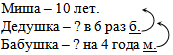 1) 10 · 6 = 60 (лет) – дедушке.2) 60 – 4 = 56 (лет).Ответ: 56 лет бабушке.Один учащийся решает с комментированием у доски.Отвечают на вопросы.Фронтальная, индивидуальнаяП – самостоятельно выделяют и формулируют цель; осуществляют поиск существенной информации (из материалов учебника и рассказа учителя); владеют способами выполнения заданий поискового характера, используют знаково-символические средства для решения практических задач логическими действиями.Р – ориентируются в учебнике, при выполнении практической работы следуют ранее оговоренному плану; осуществляют контроль учебныхдействий.К – умеют задавать вопросы для уточнения 
последовательности 
работы.Л – проявляют познавательный интерес к изучению предметаУстные ответы, записи 
в тетради, решение текстовых арифметических задачIV. Практическая деятельность№ 8.Проводит коллективный разбор.Было – 180 с.Прочитал – 52 с. и 28 с.Осталось –? с.I способ:1) 180 – 52 = 128 (с.) – осталось прочитать после первого дня.2) 128 – 28 = 100 (с.). II способ:1) 52 + 28 = 80 (с.) – прочитал.2) 180 – 80 = 100 (с.).Ответ: 100 страниц осталось прочитать. Совместно записывается условие, затем один ученик решает задачу у доски с комментированием одним способом, а потом выходит к доске второй ученик, который решает эту задачу другим способом.П – самостоятельно выделяют и формулируют цель; осуществляют поиск существенной информации (из материалов учебника и рассказа учителя); владеют способами выполнения заданий поискового характера, используют знаково-символические средства для решения практических задач логическими действиями.Р – ориентируются в учебнике, при выполнении практической работы следуют ранее оговоренному плану; осуществляют контроль учебныхдействий.К – умеют задавать вопросы для уточнения 
последовательности 
работы.Л – проявляют познавательный интерес к изучению предметаУстные ответы, записи 
в тетради, решение текстовых арифметических задачIV. Практическая деятельность3. Решение примеров. № 4Решают самостоятельно.П – самостоятельно выделяют и формулируют цель; осуществляют поиск существенной информации (из материалов учебника и рассказа учителя); владеют способами выполнения заданий поискового характера, используют знаково-символические средства для решения практических задач логическими действиями.Р – ориентируются в учебнике, при выполнении практической работы следуют ранее оговоренному плану; осуществляют контроль учебныхдействий.К – умеют задавать вопросы для уточнения 
последовательности 
работы.Л – проявляют познавательный интерес к изучению предметаУстные ответы, записи 
в тетради, решение текстовых арифметических задачIV. Практическая деятельность4. Решение заданий из электронного приложенияВыполняют заданияП – самостоятельно выделяют и формулируют цель; осуществляют поиск существенной информации (из материалов учебника и рассказа учителя); владеют способами выполнения заданий поискового характера, используют знаково-символические средства для решения практических задач логическими действиями.Р – ориентируются в учебнике, при выполнении практической работы следуют ранее оговоренному плану; осуществляют контроль учебныхдействий.К – умеют задавать вопросы для уточнения 
последовательности 
работы.Л – проявляют познавательный интерес к изучению предметаУстные ответы, записи 
в тетради, решение текстовых арифметических задачV. Итоги урока.РефлексияОбобщение полученных на уроке сведений.Заключительная беседа.Выставление оценокСлушают.Фронтальная, индивидуальнаяП – ориентируются в своей системе знаний.Р – оценивают собственную деятельность на уроке.Л – проявляют интерес 
к предмету, стремятся 
к приобретению знанийУстные ответыV. Итоги урока.РефлексияОбобщение полученных на уроке сведений.Заключительная беседа.Выставление оценок– Над какой темой работали? Какие задания выполняли? Какие из них вызвали затруднения? Почему? Что помогло справиться с выполнением заданий?– Оцените свою работу на урокеОтвечают на вопросы, делают выводы и обобщенияФронтальная, индивидуальнаяП – ориентируются в своей системе знаний.Р – оценивают собственную деятельность на уроке.Л – проявляют интерес 
к предмету, стремятся 
к приобретению знанийVI. Домашнее 
заданиеИнструкция 
к выполнению домашнего 
задания. Комментарий учителяС. 5, № 7Задают уточняющие вопросыФронтальная, индивидуальнаяР – принимают и сохраняют учебную задачу, осуществляют поиск средств для ее выполнения